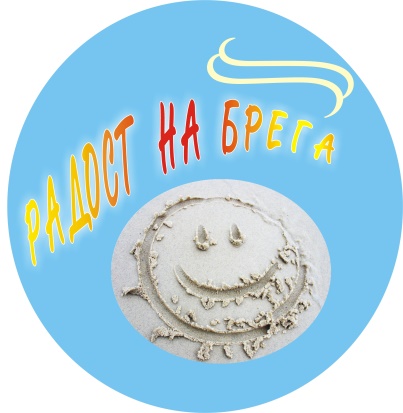 ЗАЯВКА ЗА УЧАСТИЕ  В МЕЖДУНАРОДЕН КОНКУРС ЗА ИЗКУСТВА „РАДОСТ НА БРЕГА“-2021г.РАЗДЕЛ –КОЛЕКТИВИ1.Наименование на колектива:2.Адрес,град/село/ област , телефон:3Институция, която представлява:4.Възрастова група на участниците :5Репертоар,времетраене на произведенията:6.Трите имена на ръководителя, телефон за връзка:7.Общ брой участници, с приложен поименен списък-  дата и година на раждане:8.Място на явяване –Созопол.